TRƯỜNG ĐẠI HỌC VĂN LANGKHOA: XÂY DỰNGĐÁP ÁN ĐỀ THI KẾT THÚC HỌC PHẦNHọc kỳ 3 , năm học 2021 - 2022Mã học phần: 213_DXD0150_01Tên học phần: Kết cấu bê tông cốt thép 1Mã nhóm lớp học phần: K24X01, K24X02, K24X03	Thời gian làm bài (phút/ngày): 90 phútHình thức thi: Tự luậnCâu 1 (4 điểm):b  h = 300  600 mm; bêtông B20 với hệ số điều kiện làm việc γb=0,9. Cốt thép dọc gồm 5Ф20 thuộc nhóm CB300-VRb=11,5 MPa; Rs=260MPa;   (0,25 điểm)ξR=0,583; αR=0,413   (0,25 điểm)Áp dụng tiêu chuẩn TCVN 5574-2018 bố trí thép ta có: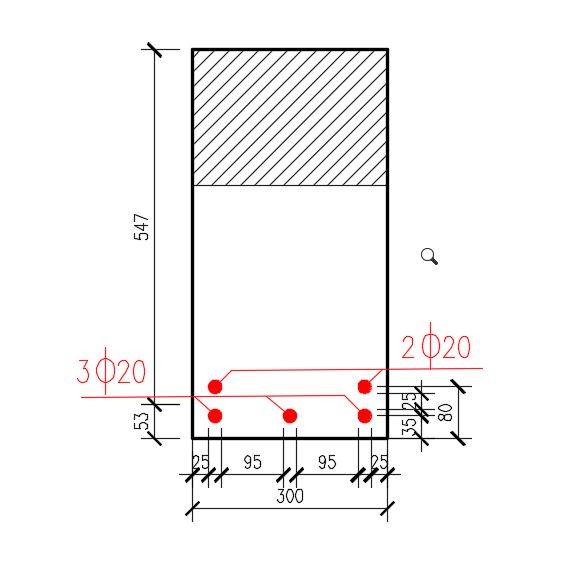 Cbv= 25mm; t1 = 25mm;   (0,25 điểm) t2=95mm;   (0,25 điểm)Lớp thép ngoài có As1= 942,5 mm2; a1= 35 mm    (0,25 điểm)Lớp thép trong có As2=628,3 mm2; a2= 80 mm   (0,25 điểm)a = 53 mm   (0,25 điểm)h0= 547 mm   (0,25 điểm)Vẽ hình, thể hiện các kích thước (0,5 điểm)ξ= 0,240 < ξR (thỏa điều kiện) (0,5 điểm)αm= 0,212 < αR (thỏa điều kiện) (0,5 điểm)Khả năng chịu lực của dầm là:Mgh= 196,539 kN.m   (0,5 điểm)Câu 2 (6 điểm): Chuẩn bị số liệu:b  h = 250  400 mm; bêtông B20; Rb=11,5 MPa; từ dữ liệu đề cho, theo tiêu chuẩn ta có hệ số điều kiện làm việc γb=0,85   (0,25 điểm)Cốt thép thuộc nhóm CB300-V; Rs= Rsc = 260MPa; ξR=0,583; αR=0,413   (0,25 điểm)l0=2450 mm   (0,25 điểm)giả thiết a = a’ = 40 mm   (0,25 điểm)h0= 360 mm   (0,25 điểm)Độ lệch tâm: ea = 13,3 mm; e1=442,3 mm => e0= 442,3 mm   (0,25 điểm)Tính toán ảnh hưởng của uốn dọc:λ= 6,1 < 8 => lấy η = 1 => e = 602,3 mm   (0,5 điểm)Tính toán cốt thép:As= A’s nên ta có:  x1 = 106,4 mm2a’=80 < x1 = 106,4 mm <ξR.h0= 209,9 mm   (0,5 điểm)As = A’s = 923,5 mm2  (0,5 điểm)μ% = 1,03 % => μt% = 2,06   (0,25 điểm)μmin% = 0,11%    (0,25 điểm)2μmin% = 0,22%  <  μt% = 2,06 <3% (thỏa điều kiện)   (0,25 điểm)Chọn thép 3Ф20   As = A’s = 942,5 mm2  (0,5 điểm)Kiểm tra thép chọn: Độ sai lệch diện tích cốt thép: Δ =  2,1% < 10% (thỏa điều kiện)   (0,25 điểm)Khoảng cách thông thủy: t = 70 mm >50 mm   (thỏa điều kiện)   (0,25 điểm)a = a’ = 35 mm < a, a’ giả thiết    (thỏa điều kiện)   (0,25 điểm)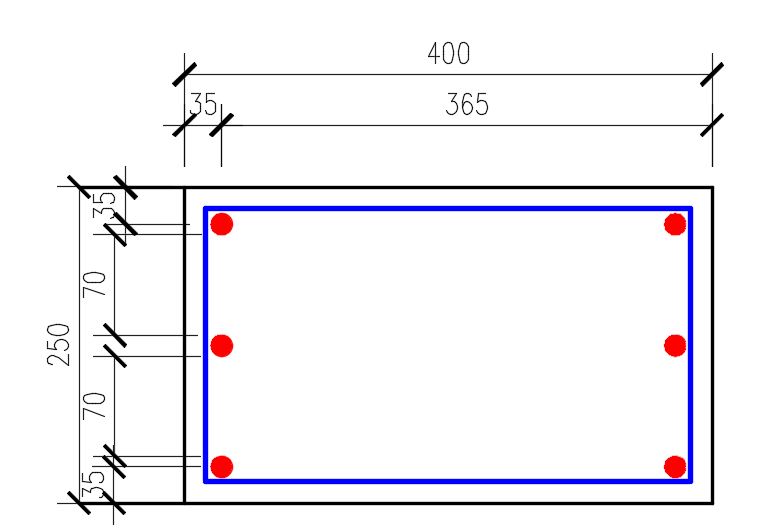 Thép đai: Chọn thép đường kính Ф6 (0,25 điểm) Bước đai s= 300mm (0,25 điểm)Vẽ hình    (0,5 điểm)Ngày biên soạn: 22/07/2022Giảng viên biên soạn đề thi: TS. Vũ Hồ NamNgày kiểm duyệt: 23/07/2022Trưởng (Phó) Khoa/Bộ môn kiểm duyệt đề thi: TS. Nguyễn Hoàng Tùng